 П О С Т А Н О В Л Е Н И Еот  16.06.2015    № 384г. МайкопО внесении изменения в План организации ярмарок на территории муниципального образования «Город Майкоп» на 2015 год»В соответствии с Федеральным законом от 28 декабря 2009 г.                  № 381-ФЗ «Об основах государственного регулирования торговой деятельности в Российской Федерации», Постановлением Кабинета Министров Республики Адыгея от 22 декабря 2010 г. № 256 «О порядке организации ярмарок на территории Республики Адыгея и требованиях к организации продажи товаров на ярмарках» и постановлением Главы муниципального образования «Город Майкоп» от 14 июня 2011 г. № 360 «Об организации ярмарок на территории муниципального образования «Город Майкоп», п о с т а н о в л я ю:1. Внести изменение в План организации ярмарок на территории муниципального образования «Город Майкоп» на 2015 год, утвержденный  постановлением Администрации муниципального образования «Город Майкоп» от 21 ноября 2014 № 814 «Об утверждении Плана организации ярмарок на территории муниципального образования «Город Майкоп» на 2015 год» (в редакции постановления Администрации муниципального образования «Город Майкоп» от 03 марта 2015 № 106), изложив строку 3 в следующей редакции:2. Опубликовать настоящее постановление в газете «Майкопские новости» и разместить на официальном сайте Администрации муниципального образования «Город Майкоп».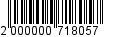 3. Постановление «О внесении изменения в постановление Администрации муниципального образования «Город Майкоп» от 21 ноября 2014 № 814 «Об утверждении Плана организации ярмарок на территории муниципального образования «Город Майкоп» на 2015 год» вступает в силу со дня его опубликования.Глава муниципального образования«Город Майкоп»                                                                             А.В. НаролинАдминистрация муниципальногообразования «Город Майкоп»Республики Адыгея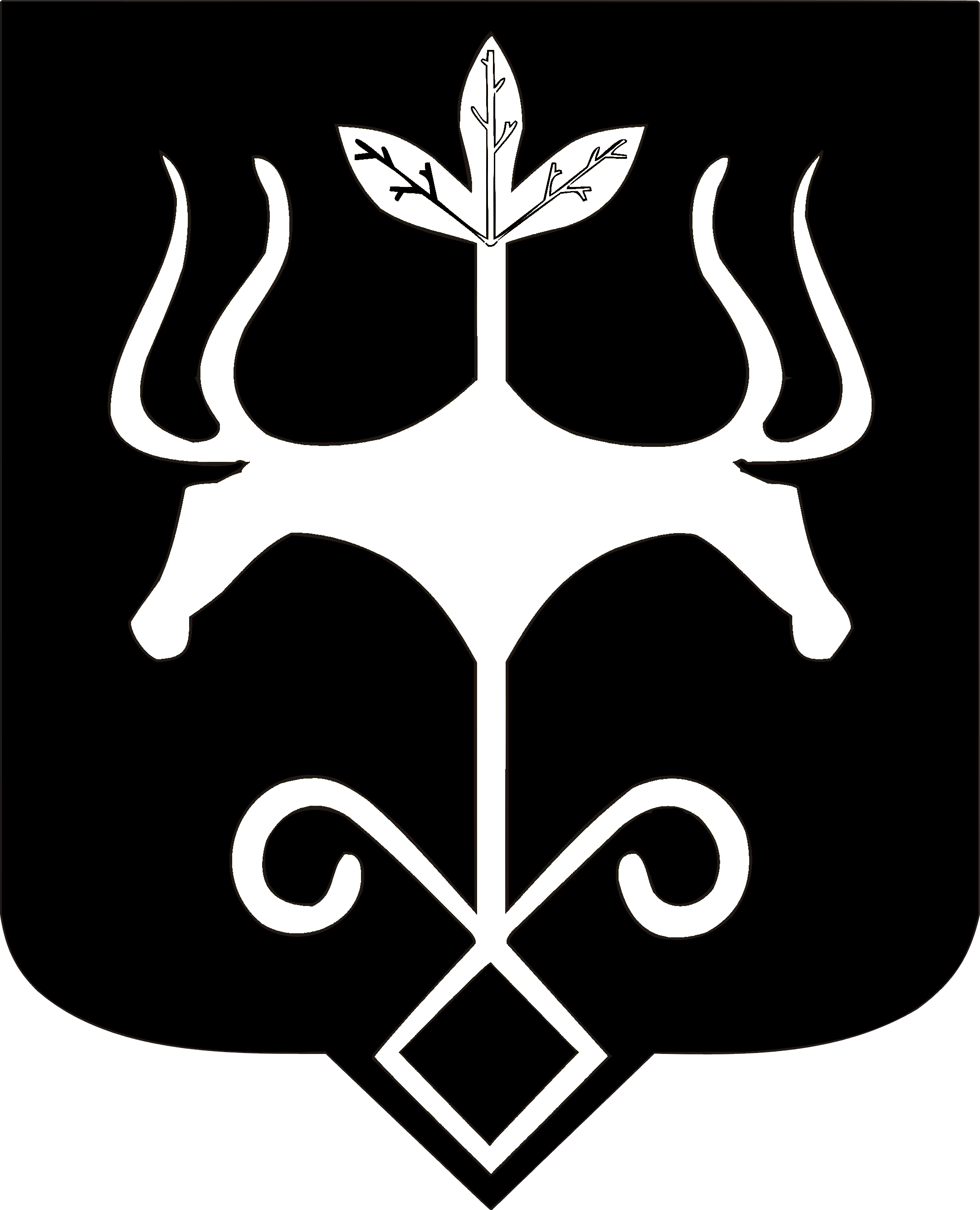 Адыгэ Республикэммуниципальнэ образованиеу «Къалэу Мыекъуапэ»  и Администрацие3.Сельскохо-зяйственнаяул. Гагарина (между ул. Крестьянской и ул. Пролетарской), ул. Пролетарская (от угла ул. Гагарина до остановки) овощные и цветочные культуры, саженцы, рассада и другие посадочные материалыООО «ЮгИнвест» (по согла-сованию)с 01 марта по 05 июля 2015 г.